Aanvraagformulier nadeelcompensatie U kunt dit formulier gebruiken voor uw aanvraag. De gemeente kan na ontvangst van de aanvraag vragen om meer informatie. 
Naam en voorletters:		Adres:				Postcode en woonplaats:	Telefoonnummer:		Emailadres:			Naam en voorletters:		Adres:				Postcode en woonplaats:	Telefoon:			Emailadres:			
Naam rekeninghouder:		IBAN:				Adres:				Kadastraal bekend Gemeente:	Sectie:				Nummer(s):			Bij vermogensschade: graag een kopie notariële akte meesturen. een regel in het omgevingsplan:  een omgevingsvergunning of het weigeren daarvan:  anders, namelijk:  Naam en voorletters:			Plaats:					Datum:					Handtekening van de aanvrager		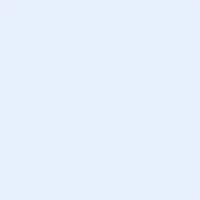 Handtekening van eventuele mede-eigenaar	Handtekening van eventuele gemachtigde	 U kunt dit formulier met bijbehorende bescheiden opsturen naar:Gemeente Noardeast-Fryslân 
t.a.v. college van burgemeester en wethouders
Postbus 1, 9100 AA Dokkum
U kunt het formulier ook mailen naar info@noardeast-fryslan.nl.